Beste lezer, Tekst voor een kort nieuwsbericht of nieuwsbriefDoelgroep medewerkers:Het studentenperspectief op studiedata (92w)
Hoe denkt de student over studiedata en hoe kunnen we studenten bewust maken van de mogelijkheden met studiedata? Met de challenge ‘Slim inzetten van studiedata’ die SURF op 7 december lanceerde samen met Battle of Concepts dagen zij studenten uit een toepassing te bedenken op basis van door de student uitgevoerde interviews en data-analyses. Hiermee maken studenten kans op de hoofdprijs van 2.500 euro en andere geldprijzen. Studenten kunnen deelnemen aan deze challenge tot 31 januari. Mocht je studenten kennen die mogelijk geïnteresseerd zijn, wijs ze dan vooral op deze uitdaging.Meer lezen >> https://bit.ly/3scHTvt Iets korterHet studentenperspectief op studiedata (85w)
Hoe denkt de student over studiedata en hoe kunnen we studenten bewust maken van de mogelijkheden met studiedata? Met de challenge ‘Slim inzetten van studiedata’ die SURF op 7 december lanceerde, dagen ze studenten uit een toepassing te bedenken op basis van door de student uitgevoerde interviews en data-analyses. Hiermee maken zij kans op de hoofdprijs van € 2.500 en andere geldprijzen. Geïnteresseerde studenten kunnen deelnemen tot 31 januari. Mocht je studenten kennen die mogelijk geïnteresseerd zijn, wijs ze dan vooral op deze uitdaging.Meer lezen >>https://bit.ly/3scHTvt Het studentenperspectief op studiedata (67w)Hoe denkt de student over studiedata en hoe kunnen we studenten bewust maken van de mogelijkheden met studiedata? Met de challenge ‘Slim inzetten van studiedata’ die SURF op 7 december lanceerde, dagen ze studenten uit een toepassing te bedenken op basis van een door hen uitgevoerd onderzoek. Hiermee maken zij kans op o.a. de hoofdprijs van €2.500 euro. Geïnteresseerde studenten kunnen deelnemen tot 31 januari. Meer weten > https://bit.ly/3scHTvt Socials (ook in te zetten als korte berichtjes)Doelgroep StudentTwitterHoe kan studiedata jou als student helpen? En wil je met jouw idee ook nog eens 2.500 euro winnen? Doe mee met de challenge voor 31 jan! https://bit.ly/320dPbeInstagramDat data je kan helpen met het verbeteren van je sportprestaties door middel van een sporthorloge is geen geheim, maar wist  je dat (studie)data je ook kan helpen bij je studie of tijdens het studeren? Daarom is er de challenge ‘Slim inzetten van studiedata’ gelanceerd door SURF samen met Battle of Concepts. In deze challenge dagen ze jou en je studiegenoten uit een toepassing te bedenken om studiedata zo in te zetten dat jij en je mede-studenten hiervan profiteren. Hiermee maak je kans op de hoofdprijs van 2.500 euro en andere geldprijzen. De challenge staat open tot 31 januari daarna kun je niet meer meedoen.Doe mee met de challenge! Link in bio of via https://bit.ly/320dPbe FacebookDat data je kan helpen met het verbeteren van je sportprestaties door middel van een sporthorloge is geen geheim. maar wist  je dat (studie)data je ook kan helpen bij je studie of tijdens het studeren? Daarom is er de challenge ‘Slim inzetten van studiedata’ gelanceerd door SURF samen met Battle of Concepts. In deze challenge dagen ze jou en je studiegenoten uit een toepassing te bedenken om studiedata zo in te zetten dat jij en je mede-studenten hiervan profiteren. Hiermee maak je kans op de hoofdprijs van 2.500 euro en andere geldprijzen. Fijne financiële start van het nieuwe jaar. De challenge staat open tot 31 januari daarna kun je niet meer meedoen.Doe mee >> https://bit.ly/320dPbe LinkedinDat data je kan helpen met het verbeteren van je sportprestaties door middel van een sporthorloge is geen geheim, maar wist  je dat (studie)data je ook kan helpen bij je studie of tijdens het studeren? Daarom is er de challenge ‘Slim inzetten van studiedata’ gelanceerd door SURF samen met Battle of Concepts. In deze challenge dagen ze jou en je studiegenoten uit een toepassing te bedenken om studiedata zo in te zetten dat jij en je mede-studenten hiervan profiteren. Hiermee maak je kans op de hoofdprijs van 2.500 euro en andere geldprijzen. De challenge staat open tot 31 januari daarna kun je niet meer meedoen.Doe mee >> https://bit.ly/320dPbe ReminderTwitterJe hebt nog tot 31 januari om jouw beste studiedata toepassingen te delen in de challenge Slim inzetten van studiedata en kans te maken op 2.500 euro en andere geldprijzen. https://bit.ly/320dPbe InstagramHeb jij goede ideeën hoe je studiedata kunt gebruiken? Om je eigen studie te verbeteren of het onderwijs in het algemeen? Doe dan mee met de challenge Slim inzetten van studiedata van SURF en Battle of Concepts. Hiermee maak je kans op 2.500 euro en andere geldprijzen! Meedoen kan nog tot 31 januari. Mis het niet, link in bio of via https://bit.ly/320dPbe FacebookHeb jij goede ideeën hoe je studiedata kunt gebruiken? Om je eigen studie te verbeteren of het onderwijs in het algemeen? Doe dan mee met de challenge Slim inzetten van studiedata van SURF en Battle of Concepts. Hiermee maak je kans op 2.500 euro en andere geldprijzen! Meedoen kan nog tot 31 januari.Mis het niet: https://bit.ly/320dPbe LinkedinHeb jij goede ideeën hoe je studiedata kunt gebruiken? Om je eigen studie te verbeteren of het onderwijs in het algemeen? Doe dan mee met de challenge Slim inzetten van studiedata van SURF en Battle of Concepts. Hiermee maak je kans op 2.500 euro en andere geldprijzen! Meedoen kan nog tot 31 januari.Mis het niet: https://bit.ly/320dPbe FORMAAT FACEBOOK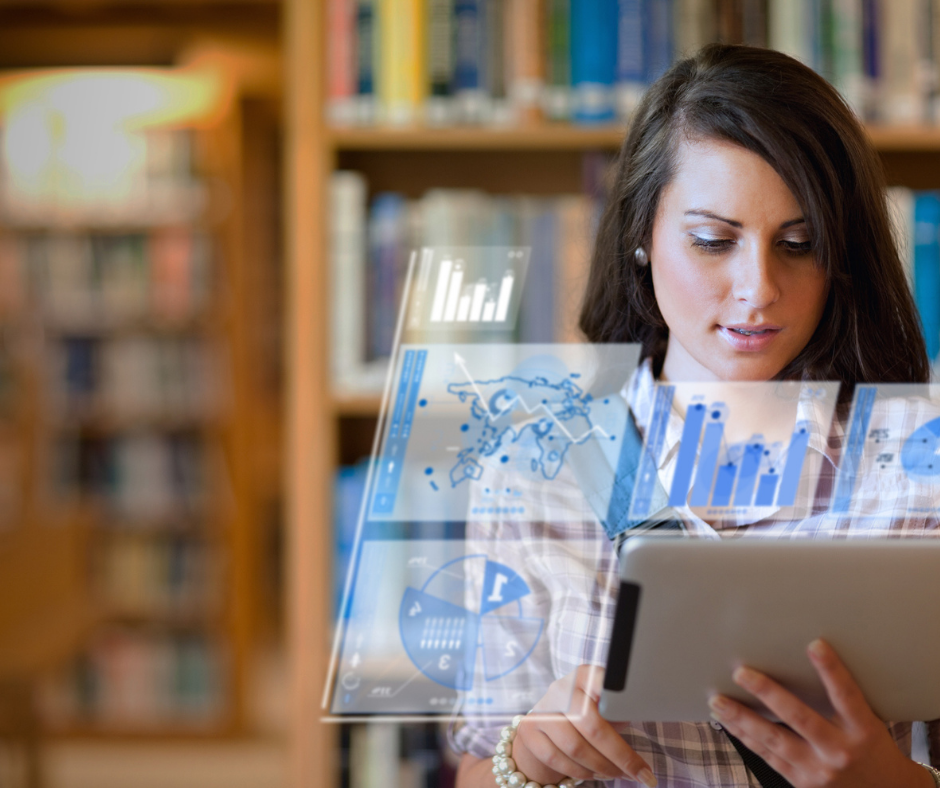 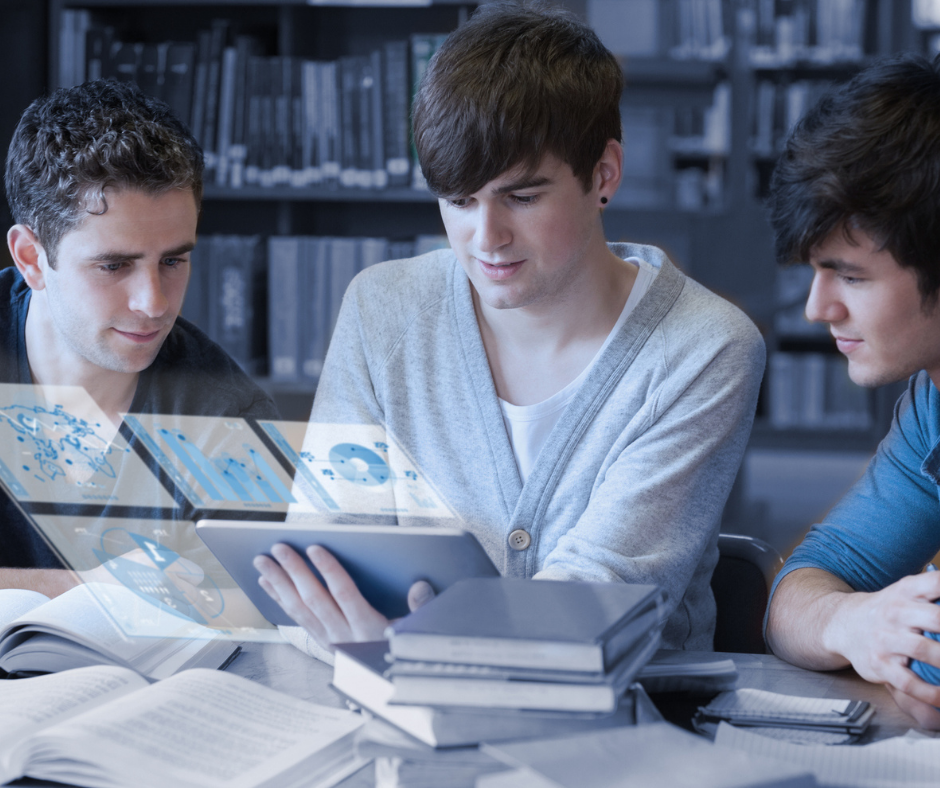 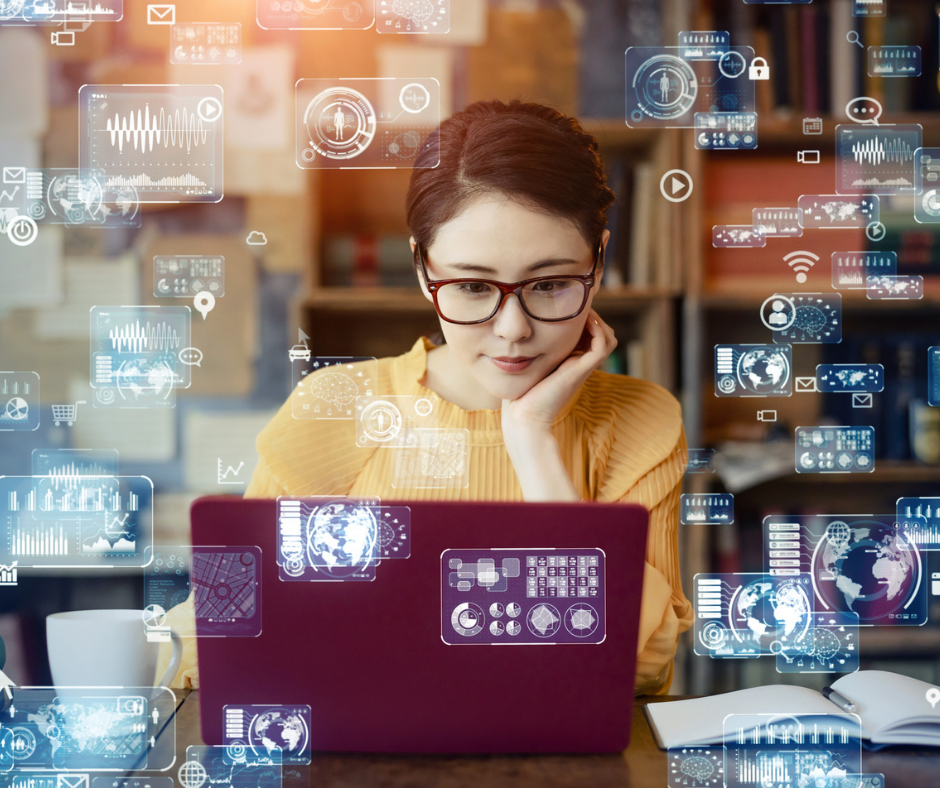 FORMAAT INSTAGRAM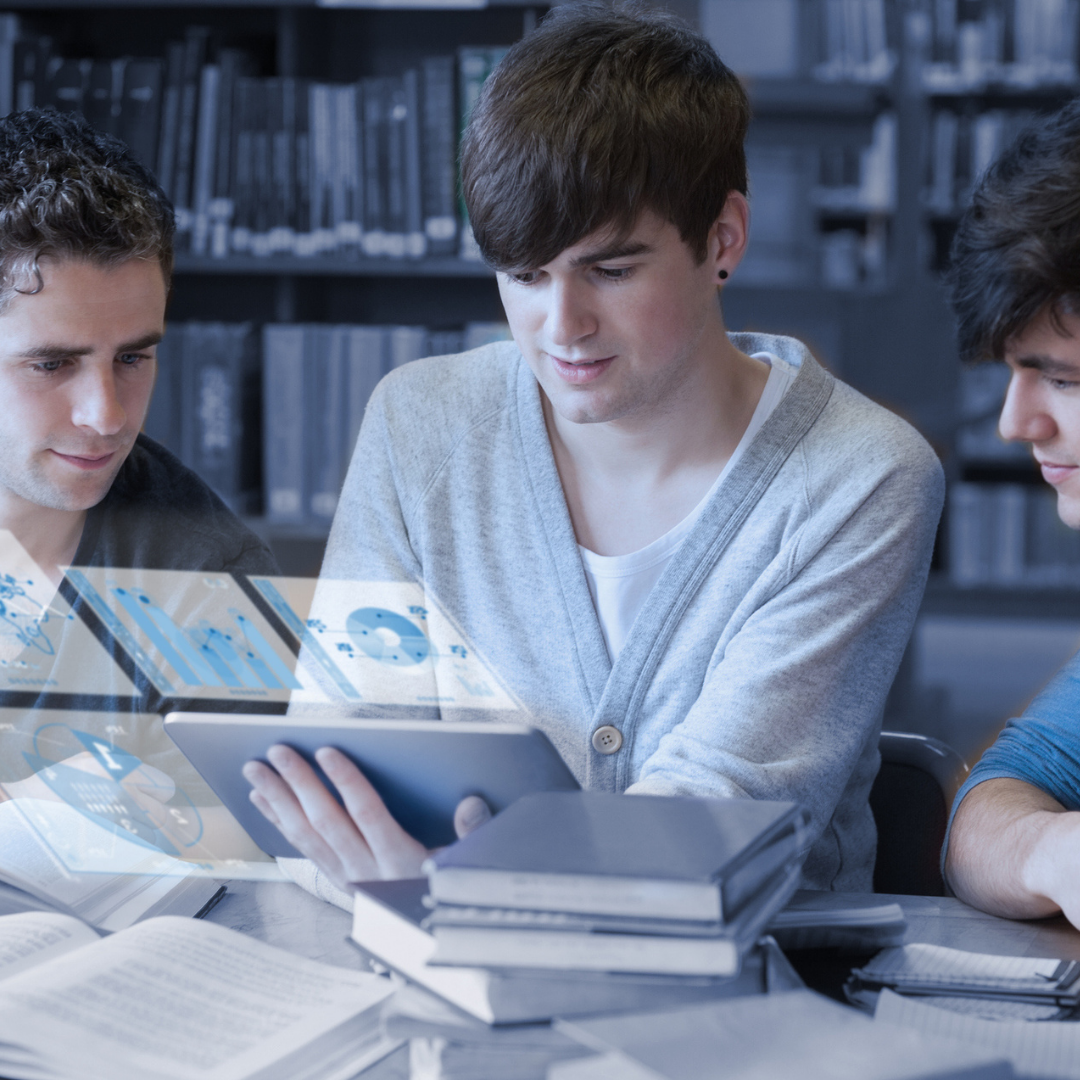 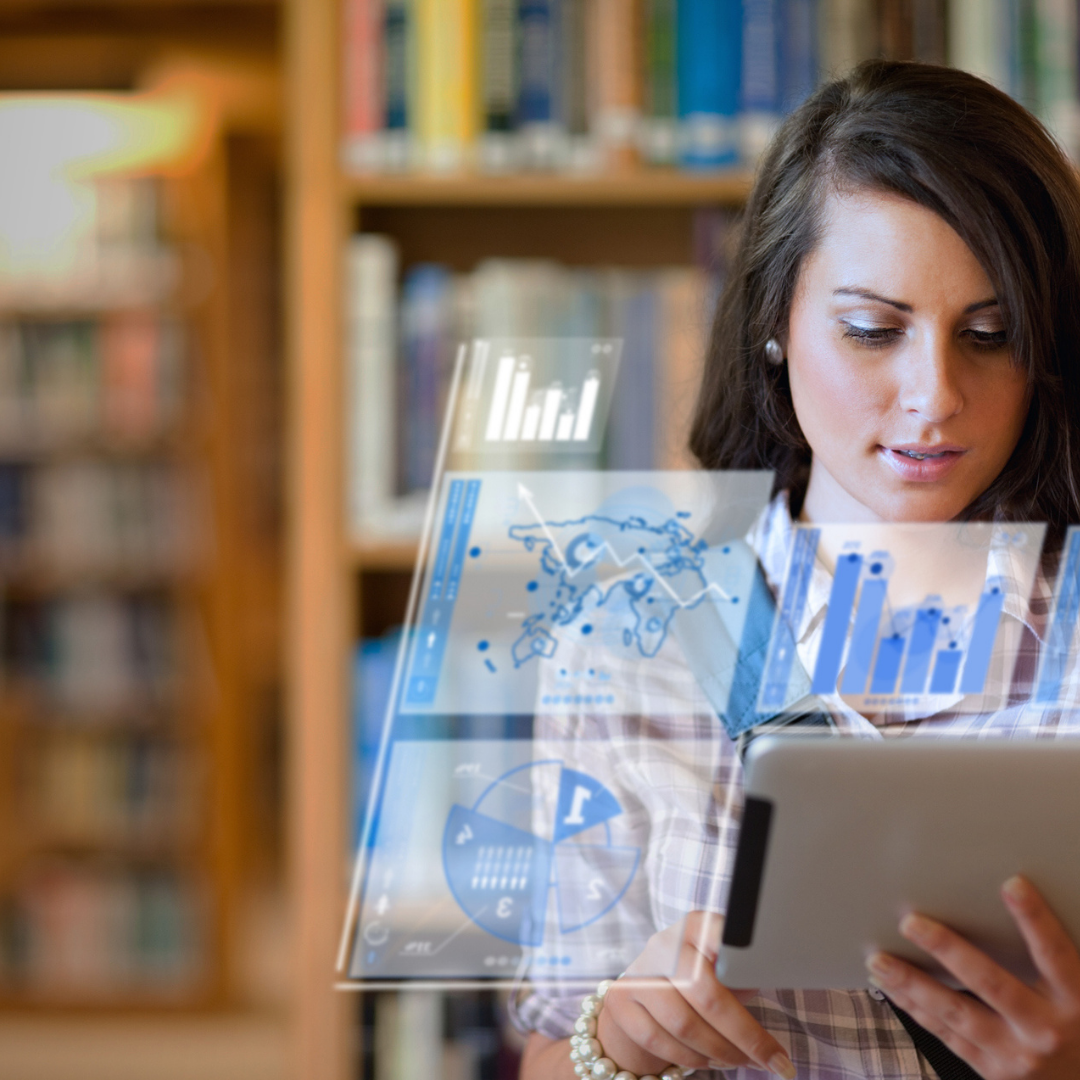 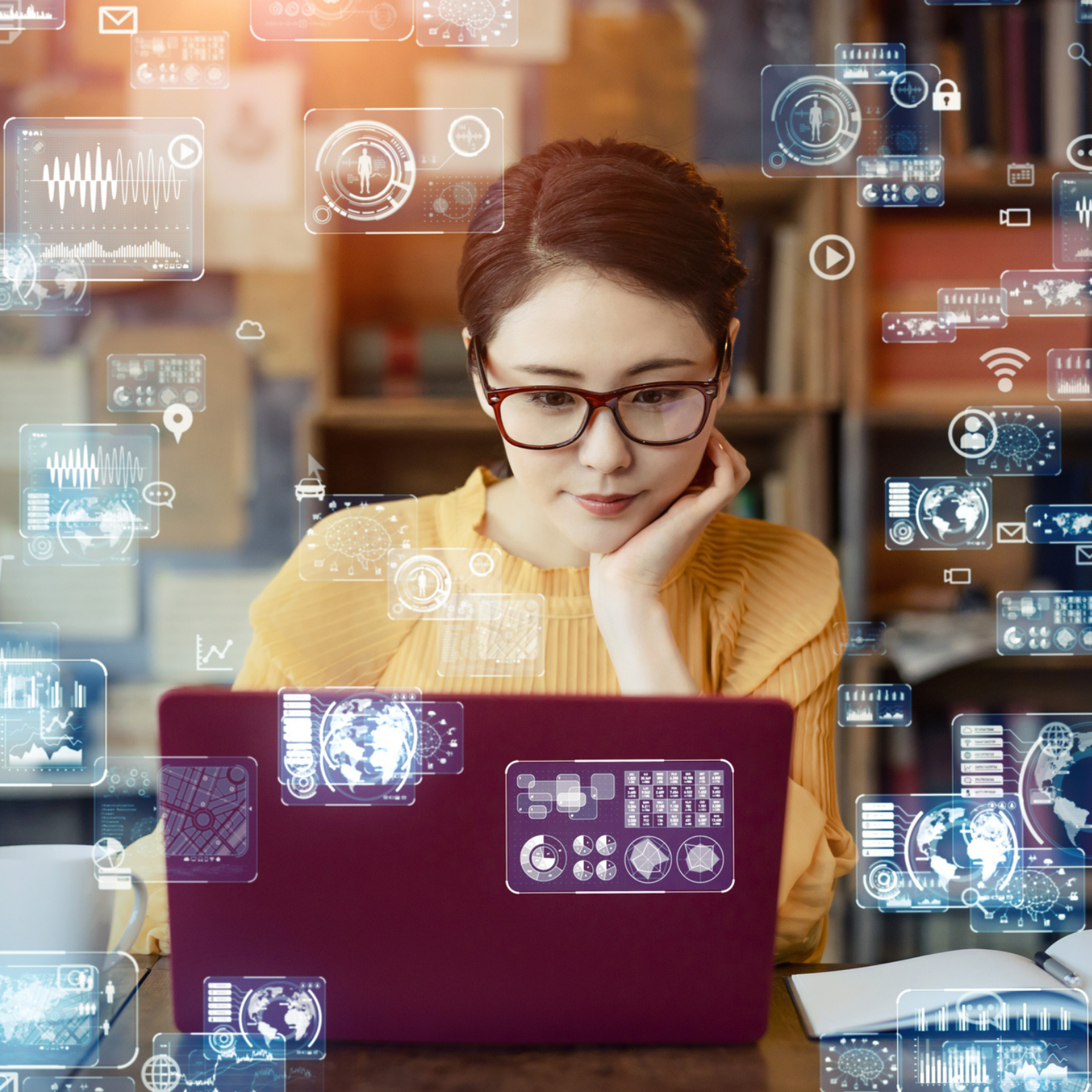 FORMAAT TWITTER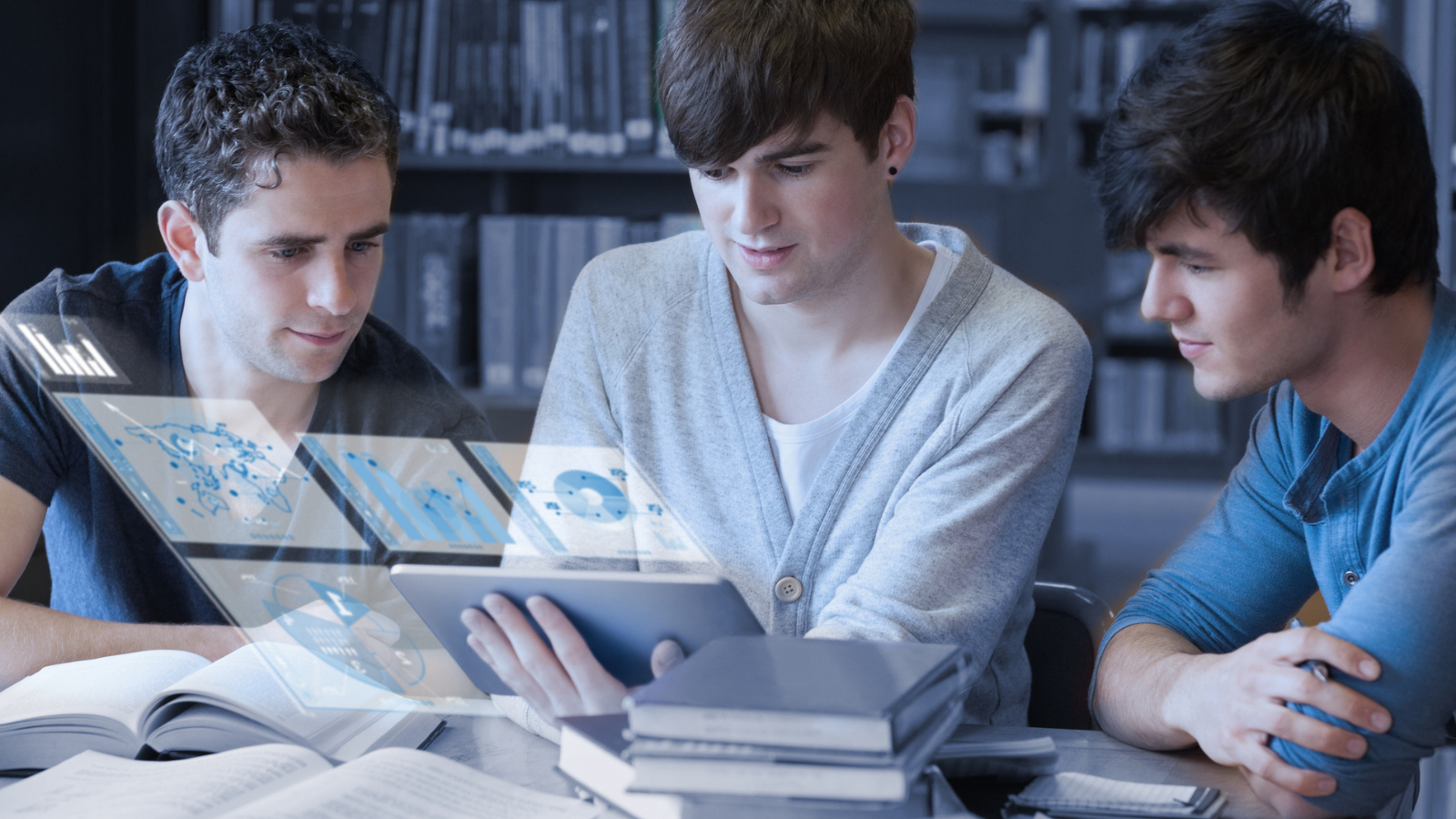 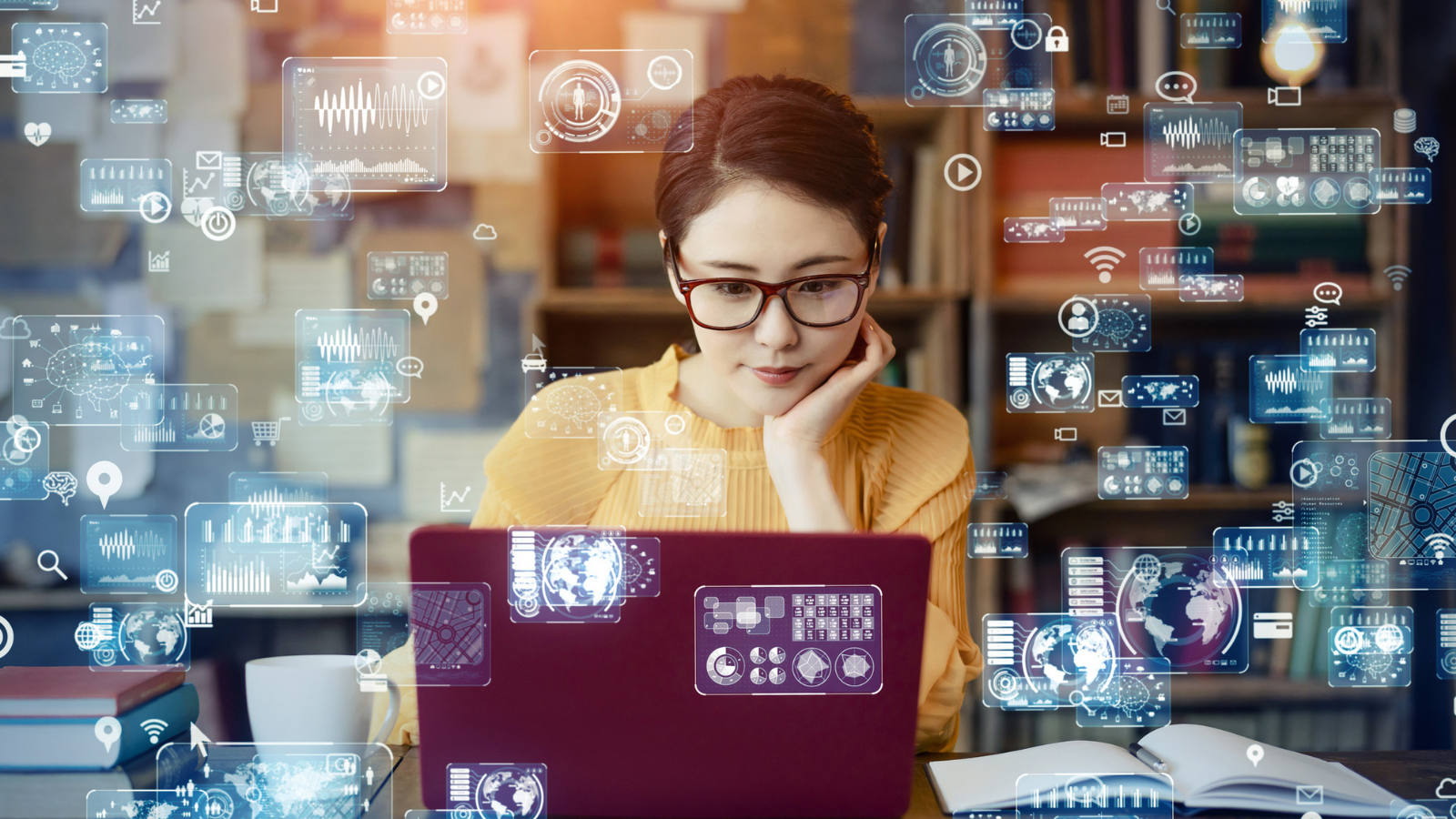 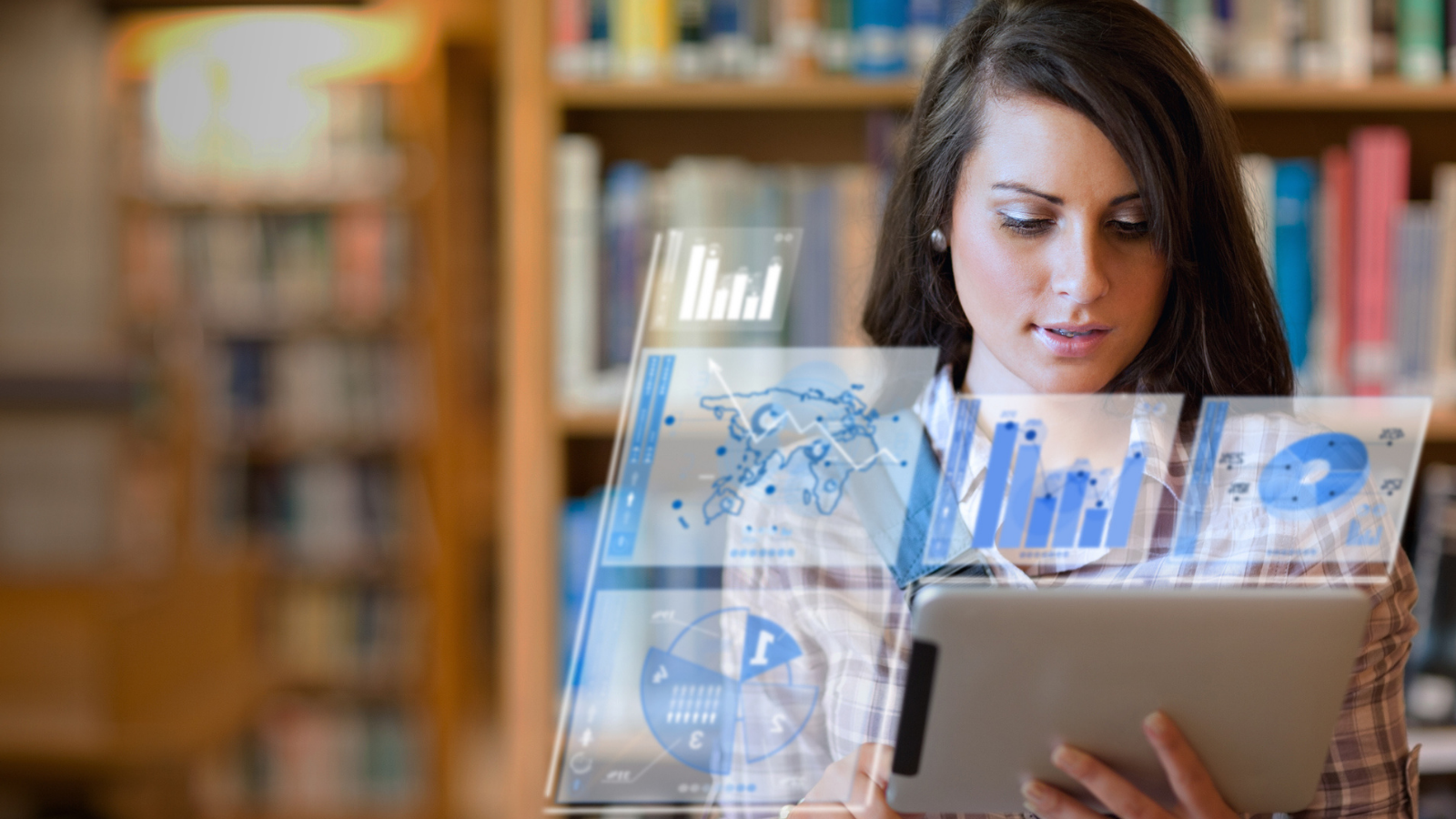 FORMAAT LINKEDIN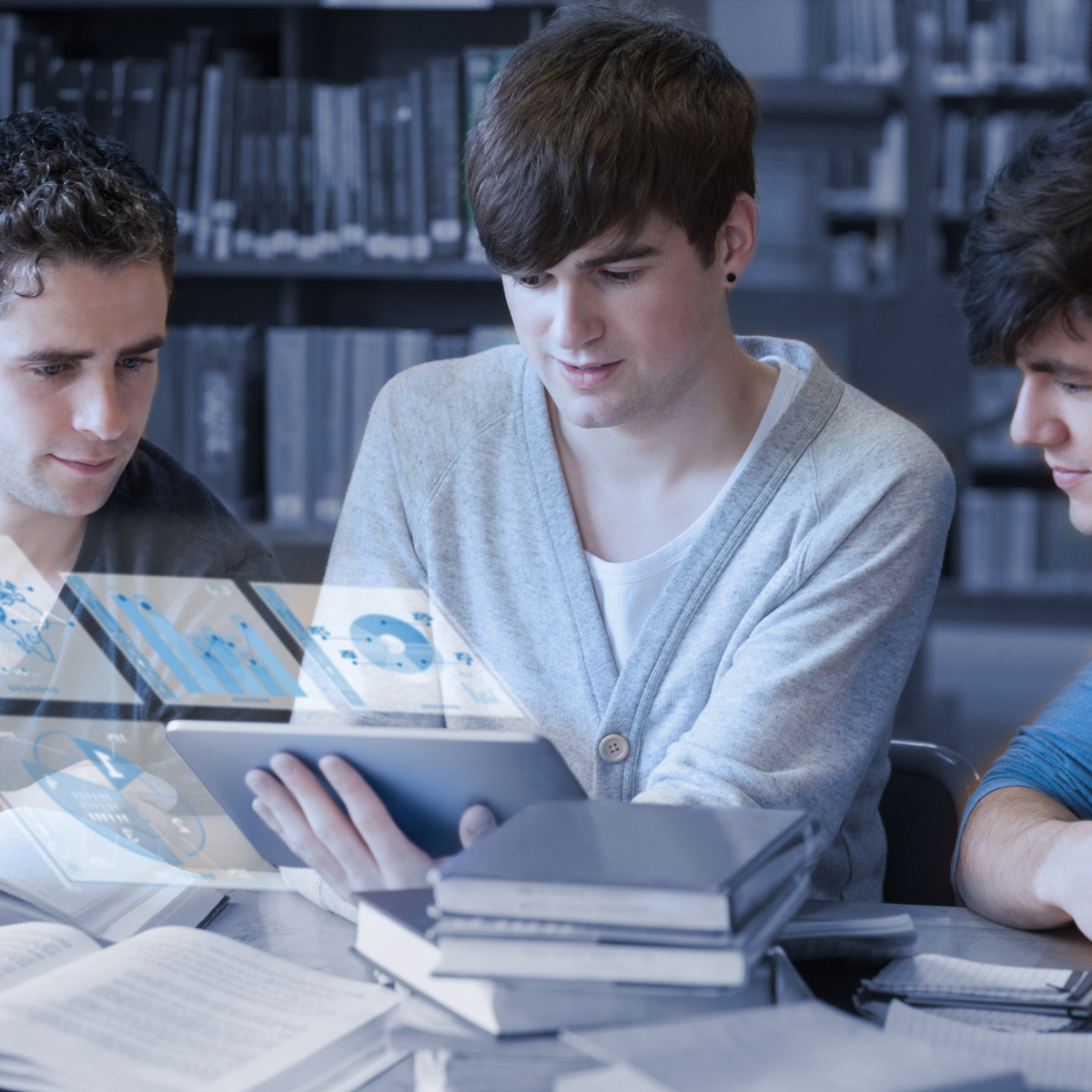 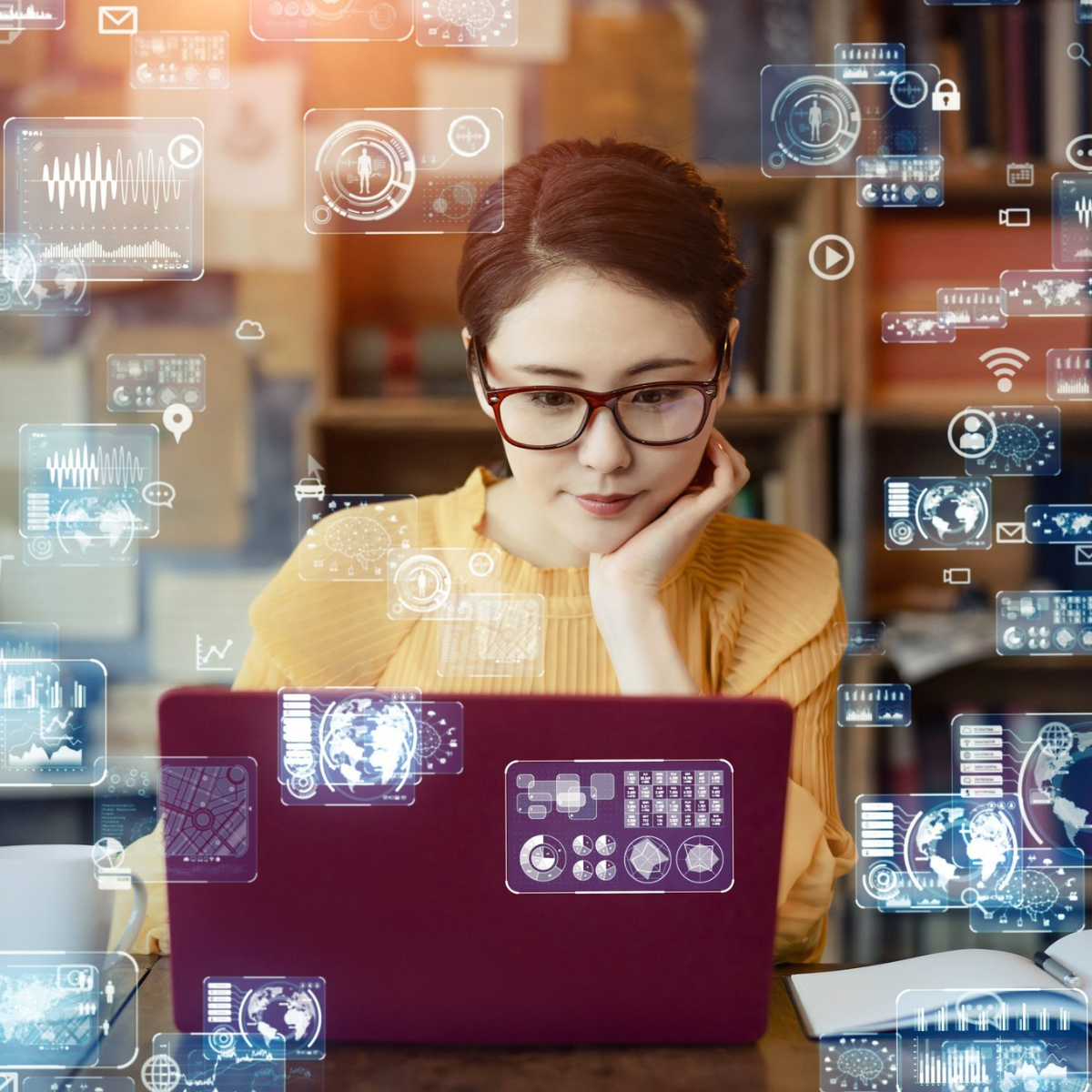 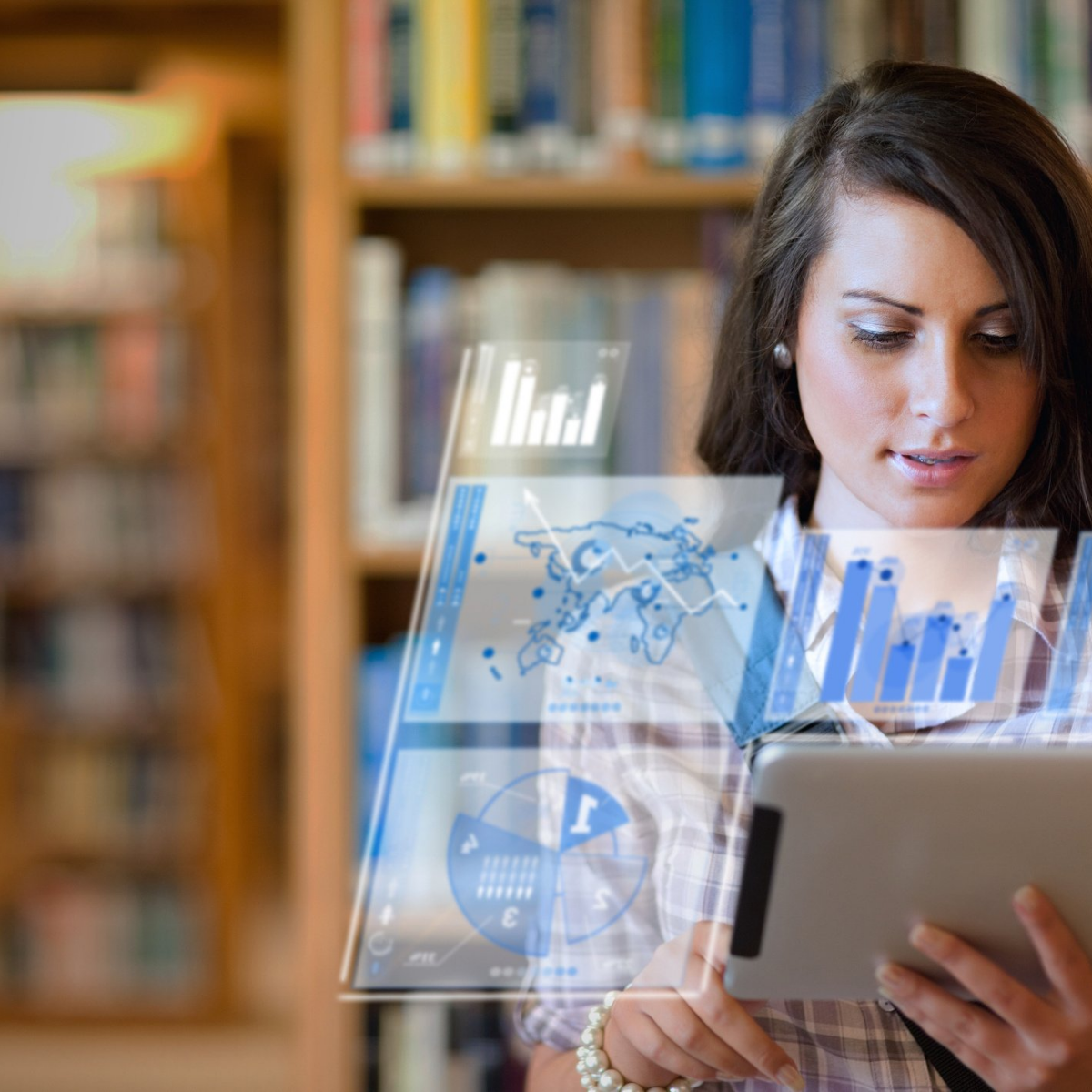 In dit document vind je een overzicht aan verschillende teksten die ingezet kunnen worden om de communicatie over de challenge: Slim inzetten van studiedata makkelijk uit te zetten. Voel je vrij om de teksten aan te passen naar eigen wens. Zolang de inhoud en het beeld hetzelfde blijft en de linkjes. Onderaan het document vind je het beeld. Mochten er vragen zijn, neem dan contact op met Germaine Poot via germaine.poot@surf.nlVriendelijke Groet,SURF